ПАЙҒАМБАРЛАРГА ИЙМОН КЕЛТИРИШ“Мухтасар ақида” китобидан иқтибос[ الأوزبكي –  Ўзбекча – Uzbek]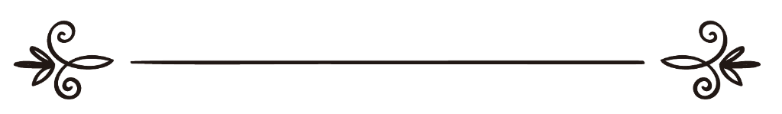 Шайх Аҳмад ибн Абдурраҳмон Ал-ҚозийМутаржим: Абу Жаъфар БухорийМуҳаррир: Абу Абдуллоҳ Шошийالإيمان بالرسلمقالة مقتبسة من كتاب "العقيدة الميسرة"[ الأوزبكي –  Ўзбекча – Uzbek]د. أحمد بن عبد الرحمن القاضيترجمة: أبو جعفر البخاريمراجعة: أبو عبد الله الشاشي Пайғамбарларга иймон келтиришПайғамбарларга иймон келтириш: «Аллоҳ таоло одамлар орасидан эркакларни танлаб, уларга ваҳий қилган; уларни Аллоҳнинг пайғомини Аллоҳнинг ўзигагина ибодат қилиб, тоғутдан узоқ бўлиш билан бирга бандаларига етказадиган муждачи ва огоҳлан-тирувчи ҳамда раҳмат ва бандалари зиёнига ҳужжат қилиб юборган эканига қатъий эътиқод қилиш», демакдир.Аллоҳ таоло айтди:﴿ اللَّهُ يَصْطَفِي مِنْ الْمَلائِكَةِ رُسُلاً وَمِنْ النَّاسِ إِنَّ اللَّهَ سَمِيعٌ بَصِيرٌ ﴾«Аллоҳ фаришталардан ҳам элчилар танлар, инсонлардан ҳам. Дарҳақиқат Аллоҳ эшитгувчи, кўргувчидир» (Ҳаж: 75);﴿ وَمَا أَرْسَلْنَا من قَبْلَكَ إِلاَّ رِجَالاً نُوحِي إِلَيْهِمْ ﴾«(Эй Муҳаммад соллаллоҳу алайҳи ва саллам), Биз сиздан (яъни, сизни пайғамбар қилиб юборишимиздан) илгари ҳам (фаришталарни эмас, балки) фақат (сиз каби) кишиларни — инсонлар-нигина Ўзимиз туширган ваҳий билан (пайғамбар қилиб) юборганмиз» (Наҳл: 43);﴿ رُسُلاً مُبَشِّرِينَ وَمُنذِرِينَ لأَلاَّ يَكُونَ لِلنَّاسِ عَلَى اللَّهِ حُجَّةٌ بَعْدَ الرُّسُلِ وَكَانَ اللَّهُ عَزِيزاً حَكِيماً ﴾«Токи бу пайғамбарлар ўтганларидан кейин одамлар учун Аллоҳга қарши ҳужжат бўлиб қолмаслиги учун пайғамбарларни (мўминларга жаннат ҳақида) хушхабар элтувчи ва (кофирларни дўзах азобидан) қўрқитувчи қилиб юбордик. Аллоҳ қудрат ва ҳикмат эгаси бўлган зотдир» (Нисо: 165);﴿ وَلَقَدْ بَعَثْنَا فِي كُلِّ أُمَّةٍ رَسُولاً أَنْ اُعْبُدُوا اللَّهَ وَاجْتَنِبُوا الطَّاغُوتَ ﴾«Аниқки, Биз ҳар бир умматга: «Аллоҳга ибодат қилинглар ва шайтондан йироқ бўлинг-лар», (деган ваҳий билан) бир пайғамбар юборган-миз» (Наҳл: 36).Пайғамбарларга иймон келтириш ичига кирадиган айрим нарсалар:Биринчи: пайғамбарларнинг пайғамбарлиги Аллоҳ таолонинг ҳикмати ва хоҳиши билан бўлганига ишониш.Аллоҳ таоло айтди: ﴿ وَإِذَا جَاءَتْهُمْ آيَةٌ قَالُوا لَنْ نُؤْمِنَ حَتَّى نُؤْتَى مِثْلَ مَا أُوتِيَ رُسُلُ اللَّهِ. اللَّهُ أَعْلَمُ حَيْثُ يَجْعَلُ رِسَالَتَهُ ﴾«Қачон уларга (Муҳаммад соллаллоҳу алайҳи ва салламнинг пайғамбар эканлиги ҳақида) бирон оят келса: «То бизга ҳам Аллоҳнинг пайғамбарларига берилган оятларга ўхшаш оятлар берилмагунча ҳаргиз иймон келтирмаймиз», дейдилар. Аллоҳ пайғамбарлик вазифасини қаерга қўйишни яхши-роқ билгувчидир» (Анъом: 124);﴿ وَقَالُوا لَوْلا نُزِّلَ هَذَا الْقُرْآنُ عَلَى رَجُلٍ مِنْ الْقَرْيَتَيْنِ عَظِيمٍ . َهُمْ يَقْسِمُونَ رَحْمَةَ رَبِّكَ نَحْنُ قَسَمْنَا بَيْنَهُمْ مَعِيشَتَهُمْ فِي الْحَيَاةِ الدُّنْيَا وَرَفَعْنَا بَعْضَهُمْ فَوْقَ بَعْضٍ دَرَجَاتٍ لِيَتَّخِذَ بَعْضُهُمْ بَعْضاً سُخْرِيّاً وَرَحْمَةُ رَبِّكَ خَيْرٌ مِمَّا يَجْمَعُونَ ﴾«Яна улар: «Бу Қуръон икки қишлоқ (Макка ва Тоифнинг бири)дан бўлган улуғ одамга нозил қилинганида эди», дедилар. (Эй Муҳаммад соллал-лоҳу алайҳи ва саллам), Парвардигорингизнинг раҳмати (бўлмиш пайғамбарлик)ни ўшалар тақсим-лайдиларми?! (Йўқ, асло ундоқ эмас!) Уларнинг ҳаёти дунёдаги маишат-тирикчиликларини ҳам уларнинг ўрталарида Биз Ўзимиз тақсимлаганмиз ва баъзилари баъзиларини қўл остига олиб (ишла-тиш) учун айримларини айримларидан баланд даража-мартабаларга кўтариб қўйганмиз. Парвар-дигорингизнинг раҳмати — пайғамбарлик эса улар тўплайдиган нарса (мол-дунё)ларидан яхшироқдир. (Бас, Биз бу улуғ неъматни фақат Ўзимиз танлаган кишиларгагина ато этурмиз)» (Зухруф: 31, 32).Демак, пайғамбарлик ва элчилик-расулликка, айрим залолатдаги сўфийлар тушунаётганидек, қилин-ган риёзат ёки ҳаракатлар билан эришилмайди. Балки, унга, фақатгина, Аллоҳ таолонинг махлуқотлари ичи-дан улуғ дея ҳисоблаганларини танлаши ва лутфи билангина эришиш мумкин. Иккинчи: Аллоҳнинг бутун пайғамбарларига исмларини билганларимизга исмлари билан, билма-ганларимизга эса умумий тарзда иймон келтириш.Аллоҳ таоло исмларини билганимиз пайғамбар-ларни, Иброҳим алайҳиссаломни зикр қилгач баён қилди:﴿ وَوَهَبْنَا لَهُ إِسْحَقَ وَيَعْقُوبَ كُلاًّ هَدَيْنَا وَنُوحاً هَدَيْنَا مِنْ قَبْلُ وَمِنْ ذُرِّيَّتِهِ دَاوُودَ وَسُلَيْمَانَ وَأَيُّوبَ وَيُوسُفَ وَمُوسَى وَهَارُونَ وَكَذَلِكَ نَجْزِي الْمُحْسِنِينَ. وَزَكَرِيَّا وَيَحْيَى وَعِيسَى وَإِلْيَاسَ كُلٌّ مِنْ الصَّالِحِينَ. وَإِسْمَاعِيلَ وَالْيَسَعَ وَيُونُسَ وَلُوطاً وَكُلاًّ فَضَّلْنَا عَلَى الْعَالَمِينَ ﴾«Унга (Иброҳимга фарзандлари) Исҳоқ ва Яъқуб-ни ҳадя этдик. Буларнинг барчаларини ҳидоят қилдик. Илгари Нуҳни ҳам ҳидоят қилган эдик. Унинг зурриётидан Довуд, Сулаймон, Айюб, Юсуф, Мусо ва Ҳорунни (ҳам ҳидоят қилдик). Чиройли амал қилгувчиларни мана шундай мукофотлаймиз. Закариё, Яҳё, Ийсо ва Илёсни (ҳам ҳидоят қилдик). Барчалари солиҳ бандалардандир. Исмоил, ал-Ясаъ (Ювшаъ пайғамбар), Юнус ва Лутни (ҳам ҳидоят қилдик) ва барчаларини бутун оламлардан афзал қилдик» (Анъом: 84 - 86);﴿ وَلَقَدْ أَرْسَلْنَا رُسُلاً مِنْ قَبْلِكَ مِنْهُمْ مَنْ قَصَصْنَا عَلَيْكَ وَمِنْهُمْ مَنْ لَمْ نَقْصُصْ عَلَيْكَ ﴾«Аниқки, Биз сиздан илгари (кўп) пайғам-барлар юборгандирмиз. Улардан Биз сизга ҳикоя қилиб берган кишилар ҳам бор, яна улардан Биз сизга ҳикоя қилмаган кишилар ҳам бордир» (Ғофир: 78).Пайғамбарларнинг барчасига иймон келтириш фарздир. Чунки, уларнинг даъватлари биттадир. Аллоҳ таоло айтди:﴿ شَرَعَ لَكُمْ مِنْ الدِّينِ مَا وَصَّى بِهِ نُوحاً وَالَّذِي أَوْحَيْنَا إِلَيْكَ وَمَا وَصَّيْنَا بِهِ إِبْرَاهِيمَ وَمُوسَى وَعِيسَى أَنْ أَقِيمُوا الدِّينَ وَلا تَتَفَرَّقُوا فِيهِ ﴾«(Эй мўминлар, Аллоҳ) сизлар учун ҳам диндан Нуҳга буюрган нарсани ва Биз сизга (яъни Муҳаммад соллаллоҳу алайҳи ва салламга) ваҳий қилган нарсани, (шунингдек) Биз Иброҳим, Мусо ва Ийсога буюрган нарсани — шариат — (қонун) қилди, — «Динни барпо қилинглар ва унда фирқа-фирқа бўлиб бўлинманглар!»» (Шўро: 13).Шу боис, уларнинг биттасига кофир бўлиш, барча-сига кофир бўлиш, демакдир. Аллоҳ таоло айтди:﴿ كَذَّبَتْ قَوْمُ نُوحٍ الْمُرْسَلِينَ ﴾«Нуҳ (алайҳиссалом)нинг қавми пайғамбарлар-ни рад этди» (Шуъаро: 105). Ҳолбуки, Нуҳ алайҳиссалом расулларнинг энг биринчисидир. Демак, пайғамбарлар орасини айириш ва уларнинг айримларигагина иймон келтириш жоиз эмас. Бундай қилган одам кофир бўлади. Аллоҳ таоло айтди:﴿ إِنَّ الَّذِينَ يَكْفُرُونَ بِاللَّهِ وَرُسُلِهِ وَيُرِيدُونَ أَنْ يُفَرِّقُوا بَيْنَ اللَّهِ وَرُسُلِهِ وَيَقُولُونَ نُؤْمِنُ بِبَعْضٍ وَنَكْفُرُ بِبَعْضٍ وَيُرِيدُونَ أَنْ يَتَّخِذُوا بَيْنَ ذَلِكَ سَبِيلاً . أُوْلَئِكَ هُمْ الْكَافِرُونَ حَقّاً وَأَعْتَدْنَا لِلْكَافِرِينَ عَذَاباً مُهِيناً . وَالَّذِينَ آمَنُوا بِاللَّهِ وَرُسُلِهِ وَلَمْ يُفَرِّقُوا بَيْنَ أَحَدٍ مِنْهُمْ أُوْلَئِكَ سَوْفَ يُؤْتِيهِمْ أُجُورَهُمْ وَكَانَ اللَّهُ غَفُوراً رَحِيماً ﴾«Албатта, Аллоҳ ва пайғамбарига ишонмай-диган, Аллоҳ билан пайғамбарларининг ораларини ажратишни истайдиган (яъни Аллоҳга ишониб, пайғамбарларини инкор қиладиган) ва «айрим пайғамбарларга ишонамиз, айримларига ишон-маймиз», дейдиган ҳамда ора йўлни тутишни истайдиган кимсалар — ана ўшалар ҳақиқий кофирдирлар. Бундай, кофирлар учун хор қил-гувчи азобни тайёрлаб қўйганмиз. Аллоҳ ва пайғамбарларига иймон келтирган ҳамда улардан биронтасини ажратиб қўймаган зотларга эса яқинда (Аллоҳ) муносиб мукофотларини ато этажак. Аллоҳ мағфиратли, меҳрибон бўлган зот-дир» (Нисо: 150 - 152). Учинчи: Пайғамбарларни Аллоҳдан келтирган хабарларида тасдиқлаш ва уларни қабул қилиш.Аллоҳ таоло айтди:﴿ يَا أَيُّهَا النَّاسُ قَدْ جَاءَكُمْ الرَّسُولُ بِالْحَقِّ مِنْ رَبِّكُمْ فَآمِنُوا خَيْراً لَكُمْ وَإِنْ تَكْفُرُوا فَإِنَّ لِلَّهِ مَا فِي السَّمَوَاتِ وَالأَرْضِ وَكَانَ اللَّهُ عَلِيماً حَكِيماً ﴾«Эй одамлар, бу пайғамбар сизларга Парвар-дигорингиздан ҳақ динни келтирди. Бас, иймон келтирингиз, ўзингиз учун яхши бўлур. Агар инкор қилсанглар (ўзингизга зарар қиласиз, холос). Зеро, осмонлардаги ва Ердаги бор нарса Аллоҳникидир. Аллоҳ билим ва ҳикмат эгаси бўлган зотдир» (Нисо: 170);﴿ وَالَّذِي جَاءَ بِالصِّدْقِ وَصَدَّقَ بِهِ أُوْلَئِكَ هُمْ الْمُتَّقُونَ ﴾«Рост Қуръонни келтирган зот (яъни, Муҳаммад соллаллоҳу алайҳи ва саллам) ва уни тасдиқ этган (мўминлар) – ана ўшалар тақводор зотлардир» (Зумар: 33);﴿ وَالنَّجْمِ إِذَا هَوَى . مَا ضَلَّ صَاحِبُكُمْ وَمَا غَوَى . وَمَا يَنْطِقُ عَنْ الْهَوَى . إِنْ هُوَ إِلاَّ وَحْيٌ يُوحَى . عَلَّمَهُ شَدِيدُ الْقُوَى ﴾«Ботиб кетаётган юлдузга қасамки, сизларнинг соҳибингиз (яъни Муҳаммад соллаллоҳу алайҳи ва саллам) залолатга ҳам кетгани йўқ, йўлдан ҳам озгани йўқ! Ва у (сизларга келтираётган Қуръонни) ўз ҳавойи-хоҳиши билан сўзламас. У (Қуръон) фақат (Аллоҳ томонидан пайғамбарга) ваҳий қилинаётган (туширилаётган) бир ваҳийдир. Унга (бу ваҳийни) бир кучга тўлган, соҳиби қудрат (яъни Жаброил алайҳис-салом) таълим бермишдир» (Нажм: 1 - 5).Аввалги пайғамбарлар ҳақида Аллоҳ таоло ўз Қуръонида баён қилган ва Расули соллаллоҳу алайҳи ва саллам суннатида саҳиҳ бўлган соғлом хабарларни тасдиқлаш фарз бўлади. Аммо, улар ҳақида исрои-лиётда келган хабарларга эса, юқорида китобларга иймон келтириш тафсилотлари зикр қилинган ҳукмлар билан ҳукм қилинади.Пайғамбаримиз соллаллоҳу алайҳи ва салламга нисбатланган ривоятларнинг саҳиҳ-соғлом ёки асоссиз эканини айириш учун муҳаддислар тарафидан қўйил-ган қоидалар бор. Уларнинг саҳиҳ бўлганларини қабул қилиб, уларга иймон келтириш фарздир. Тўртинчи: Пайғамбарларга итоат қилиш, эрга-шиш ва ҳукм учун уларга мурожаат қилиш.Аллоҳ таоло айтди:﴿ وَمَا أَرْسَلْنَا مِنْ رَسُولٍ إِلاَّ لِيُطَاعَ بِإِذْنِ اللَّهِ ﴾«Биз қай бир пайғамбарни юборган бўлсак, фақат Аллоҳнинг изни-иродаси билан унга итоат қилинсин, деб юборганмиз» (Нисо: 64).Ҳар бир халқнинг ўзига юборилган пайғамбарга итоат этиб, эргашиши фарздир. Пайғамбарларнинг энг охиргиси Муҳаммад соллаллоҳу алайҳи ва саллам бўлгани боис, унинг шариати ўзидан илгари яшаб ўтган бутун пайғамбарларнинг шариатини бекор қилди. Унга итоат этиш ва эргашиш унинг хабарини эшитган ҳар бир одам учун фарздир. Аллоҳ таоло айтди:﴿ الَّذِينَ يَتَّبِعُونَ الرَّسُولَ النَّبِيَّ الأُمِّيَّ الَّذِي يَجِدُونَهُ مَكْتُوباً عِنْدَهُمْ فِي التَّوْرَاةِ وَالإِنجِيلِ يَأْمُرُهُمْ بِالْمَعْرُوفِ وَيَنْهَاهُمْ عَنْ الْمُنكَرِ وَيُحِلُّ لَهُمْ الطَّيِّبَاتِ وَيُحَرِّمُ عَلَيْهِمْ الْخَبَائِثَ وَيَضَعُ عَنْهُمْ إِصْرَهُمْ وَالأَغْلالَ الَّتِي كَانَتْ عَلَيْهِمْ فَالَّذِينَ آمَنُوا بِهِ وَعَزَّرُوهُ وَنَصَرُوهُ وَاتَّبَعُوا النُّورَ الَّذِي أُنزِلَ مَعَهُ أُوْلَئِكَ هُمْ الْمُفْلِحُونَ . قُلْ يَا أَيُّهَا النَّاسُ إِنِّي رَسُولُ اللَّهِ إِلَيْكُمْ جَمِيعاً الَّذِي لَهُ مُلْكُ السَّمَوَاتِ وَالأَرْضِ لا إِلَهَ إِلاَّ هُوَ يُحْيِ وَيُمِيتُ فَآمِنُوا بِاللَّهِ وَرَسُولِهِ النَّبِيِّ الأُمِّيِّ الَّذِي يُؤْمِنُ بِاللَّهِ وَكَلِمَاتِهِ وَاتَّبِعُوهُ لَعَلَّكُمْ تَهْتَدُونَ ﴾«Улар шундай кишилардирки, уммий (савод-сиз) пайғамбарга — номини ўз олдиларидаги Таврот ва Инжилда ёзилган ҳолда топишадиган — элчимизга эргашадилар. У пайғамбар уларни яхшиликка буюради, ёмонликдан қайтаради ва пок нарсаларни улар учун ҳалол қилиб, нопок нарсаларни уларга ҳаром қилади ҳамда улардан юкларини ва устларидаги кишанларини олиб ташлайди (яъни ислом динидан аввалги динларда бўлган оғир, машаққатли ибодатларни олиб ташлаб, уларнинг ўрнига осон ва енгилларини келтиради). Бас, унга иймон келтирган, уни улуғлаб, унга ёрдам қилган ҳамда унинг (келиши) билан нозил қилинган нурга (яъни Қуръонга) эргашган зотлар — ана ўшаларгина нажот топгувчилардир. Айтинг (эй Муҳаммад соллаллоҳу алайҳи ва саллам): «Эй одам-лар, албатта мен сизларнинг барчангизга Аллоҳ (юборган) элчиман. У шундай зотки, самовот ва Ер Унинг мулкидир. Ҳеч қандай илоҳ йўқ, фақат Унинг Ўзи бордир. Ҳаёт ва ўлим берадиган ҳам Унинг Ўзидир. Бас, Аллоҳга ва Унинг элчисига — Аллоҳ ва Унинг сўзларига ишонадиган уммий пайғамбарга иймон келтирингиз ва унга эргашин-гиз — шояд ҳидоят топурсиз»» (Аъроф: 157 - 158);﴿ قُلْ إِنْ كُنْتُمْ تُحِبُّونَ اللَّهَ فَاتَّبِعُونِي يُحْبِبْكُمْ اللَّهُ وَيَغْفِرْ لَكُمْ ذُنُوبَكُمْ وَاللَّهُ غَفُورٌ رَحِيمٌ . قُلْ أَطِيعُوا اللَّهَ وَالرَّسُولَ فَإِنْ تَوَلَّوْا فَإِنَّ اللَّهَ لا يُحِبُّ الْكَافِرِينَ ﴾«Айтинг (эй Муҳаммад соллаллоҳу алайҳи ва саллам): «Агар Аллоҳни севсангиз, менга эргашинг-лар. Шунда Аллоҳ сизларни севади ва гуноҳларин-гизни мағфират қилади. Аллоҳ (гуноҳларни) мағфи-рат қилгувчи, меҳрибондир». Айтинг: «Аллоҳ ва пайғамбарга итоат қилингиз!» Агар юз ўгирсалар, бас, албатта Аллоҳ (бундай) динсизларни севмас» (Оли Имрон: 31, 32);﴿ فَلا وَرَبِّكَ لا يُؤْمِنُونَ حَتَّى يُحَكِّمُوكَ فِيمَا شَجَرَ بَيْنَهُمْ ثُمَّ لا يَجِدُوا فِي أَنفُسِهِمْ حَرَجاً مِمَّا قَضَيْتَ وَيُسَلِّمُوا تَسْلِيماً ﴾«Йўқ, Парвардигорингизга қасамки, то улар ўз ўрталарида чиққан келишмовчиликларда сизни ҳакам қилмагунларича ва кейин сиз чиқарган ҳукмдан дилларида ҳеч қандай танглик топмай, тўла таслим бўлмагунларича – бўйинсунмагун-ларича зинҳор мўмин бўла олмайдилар» (Нисо: 65).Бешинчи: Пайғамбарларни суюш, самимий дўст тутиниш ва ардоқлаш.Аллоҳ таоло айтди:﴿ إِنَّمَا وَلِيُّكُمْ اللَّهُ وَرَسُولُهُ وَالَّذِينَ آمَنُوا الَّذِينَ يُقِيمُونَ الصَّلاةَ وَيُؤْتُونَ الزَّكَاةَ وَهُمْ رَاكِعُونَ وَمَنْ يَتَوَلَّ اللَّهَ وَرَسُولَهُ وَالَّذِينَ آمَنُوا فَإِنَّ حِزْبَ اللَّهِ هُمْ الْغَالِبُونَ ﴾«Сизларнинг дўстингиз фақат Аллоҳ унинг пайғамбари ва таъзим-тавозеъ қилган ҳолларида намозни тўкис адо этадиган, закотни (ҳақдорларга) ато этадиган мўминлардир. Кимки Аллоҳни, Унинг пайғамбарини ва мўминларни дўст тутса (нажот топгай), зеро фақат Аллоҳнинг гуруҳигина ғолиб бўлгувчидир» (Моида: 55, 56);﴿ فَلَمَّا أَحَسَّ عِيسَى مِنْهُمْ الْكُفْرَ قَالَ مَنْ أَنْصَارِي إِلَى اللَّهِ قَالَ الْحَوَارِيُّونَ نَحْنُ أَنْصَارُ اللَّهِ آمَنَّا بِاللَّهِ وَاشْهَدْ بِأَنَّا مُسْلِمُونَ ﴾«Қачонки Ийсо улар томондан куфрни кўргач: «Аллоҳнинг динига даъват қилишимда ким менга ёрдамчи бўлур?» — деди. Ҳаворийлар айтдилар: «Биз Аллоҳнинг (динига) ёрдам бергувчилармиз. Аллоҳга иймон келтирдик. (Эй Ийсо), гувоҳ бўлгинки, биз Аллоҳга бўйинсунгувчилармиз» (Оли Имрон: 52);﴿ قُلْ إِنْ كَانَ آبَاؤُكُمْ وَأَبْنَاؤُكُمْ وَإِخْوَانُكُمْ وَأَزْوَاجُكُمْ وَعَشِيرَتُكُمْ وَأَمْوَالٌ اقْتَرَفْتُمُوهَا وَتِجَارَةٌ تَخْشَوْنَ كَسَادَهَا وَمَسَاكِنُ تَرْضَوْنَهَا أَحَبَّ إِلَيْكُمْ مِنْ اللَّهِ وَرَسُولِهِ وَجِهَادٍ فِي سَبِيلِهِ فَتَرَبَّصُوا حَتَّى يَأْتِيَ اللَّهُ بِأَمْرِهِ وَاللَّهُ لا يَهْدِي الْقَوْمَ الْفَاسِقِينَ ﴾«(Эй Мухаммад), айтинг: «Агар ота-оналарин-гиз, болаларингиз, ака-укаларингиз, жуфтларин-гиз, қариндош-уруғларингиз ва касб қилиб топган мол-дунёларингиз, касод бўлиб қолишидан қўрқа-диган тижоратларингиз ҳамда яхши кўрадиган уй-жойларингиз сизларга Аллоҳдан, Унинг пайғамба-ридан ва Унинг йўлида жиҳод қилишдан суюкли-роқ бўлса, у ҳолда то Аллоҳ ўз амрини (яъни, азобини) келтирганича кутиб тураверинглар. Аллоҳ итоатсиз қавмни ҳидоят қилмас» (Тавба: 24);﴿ وَسَلامٌ عَلَى الْمُرْسَلِينَ ﴾«Расулларга саломлар бўлсин!» (Соффат: 181);Аллоҳ таоло пайғамбаримиз Муҳаммад соллал-лоҳу алайҳи ва саллам ҳақида шундай деди:﴿ لِتُؤْمِنُوا بِاللَّهِ وَرَسُولِهِ وَتُعَزِّرُوهُ وَتُوَقِّرُوهُ ﴾«(Эй инсонлар, Биз бу пайғамбарни) сизлар Аллоҳга ва унинг пайғамбарига иймон келтириш-ларингиз учун ва У зотни улуғлаб, эҳтиром қилишларингиз ... учун (юбордик)» (Фатҳ: 9);﴿ إِنَّ اللَّهَ وَمَلائِكَتَهُ يُصَلُّونَ عَلَى النَّبِيِّ يَا أَيُّهَا الَّذِينَ آمَنُوا صَلُّوا عَلَيْهِ وَسَلِّمُوا تَسْلِيماً ﴾«Албатта Аллоҳ ҳам, Унинг фаришталари ҳам пайғамбарга дуою салавот айтурлар. Эй мўминлар, сизлар ҳам у зотга саловот ва саломлар айтинг-лар!» (Аҳзоб: 56).Расулуллоҳ соллаллоҳу алайҳи ва саллам айтди-лар: «Бировингиз Мен унга ота(-она)си, фарзанди ва бутун башариятдан кўра суюклироқ бўлмагунимча (комил) мўмин бўла олмайди» (Муттафақун алайҳ).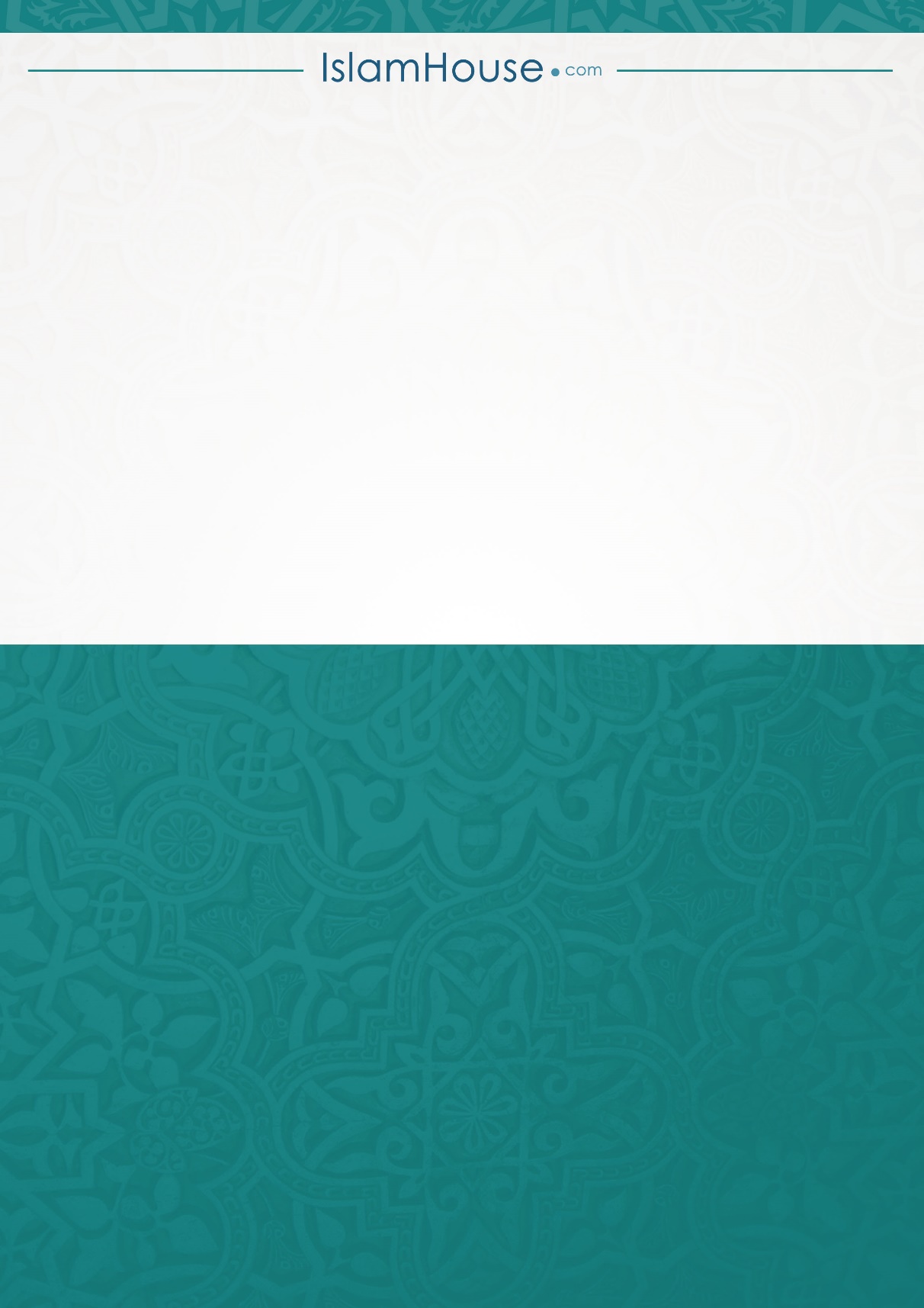 